АДМИНИСТРАЦИЯНОВИЦКОГО СЕЛЬСКОГО ПОСЕЛЕНИЯ
ПАРТИЗАНСКОГО МУНИЦИПАЛЬНОГО РАЙОНА
ПРИМОРСКОГО КРАЯПОСТАНОВЛЕНИЕ26 февраля 2019 года                         село Новицкое                                                   № 13Об утверждении дизайн-проекта детской площадки на дворовой территории по ул. Лесная 18 с. Новицкое Партизанского района Приморского краяВ соответствии с постановлением правительства Российской Федерации от 10 февраля 2017 года № 169 «Об утверждении Правил предоставления и распределения субсидий из федерального бюджета бюджетам субъектов Российской Федерации на поддержку государственных программ субъектов Российской Федерации и муниципальных программ формирования современной городской среды», с Уставом Новицкого сельского поселения Партизанского муниципального района, с Порядком разработки, согласования и утверждения дизайн-проекта благоустройства дворовой территории многоквартирного дома, расположенного на территории Новицкого сельского поселения Партизанского муниципального района, руководствуясь решением граждан, подавших заявку на участие в проекте «400 дворов» (протокол № 2 от 25.02.2019), в целях реализации муниципальной программы  «Формирование современной городской среды на территории Новицкого сельского поселения Партизанского муниципального района в 2018-2024гг.» администрация Новицкого сельского поселения Партизанского муниципального районаПОСТАНОВЛЯЕТ:1. Утвердить дизайн-проект детской площадки на дворовой территории по 
ул. Лесная 18 с. Новицкое Партизанского района Приморского края (прилагается).2. Настоящее постановление опубликовать в печатном средстве массовой информации Новицкого сельского поселения Партизанского муниципального района – газете «Новицкий Вестник» и разместить на официальном сайте Новицкого сельского поселения Партизанского муниципального района в информационно-телекоммуникационной сети "Интернет".3. Контроль за исполнением настоящего постановления оставляю за собой.Глава Новицкого сельского поселения                                                                                       В. В. Бабич                                                                                                                                                    Утвержден                                                                                                                                                                                            Постановлением администрации Новицкого сельского поселения Партизанского муниципального                                                                                                                                                                                  района Приморского края                                                                                                                                                                                   от 26.02.2019 № 13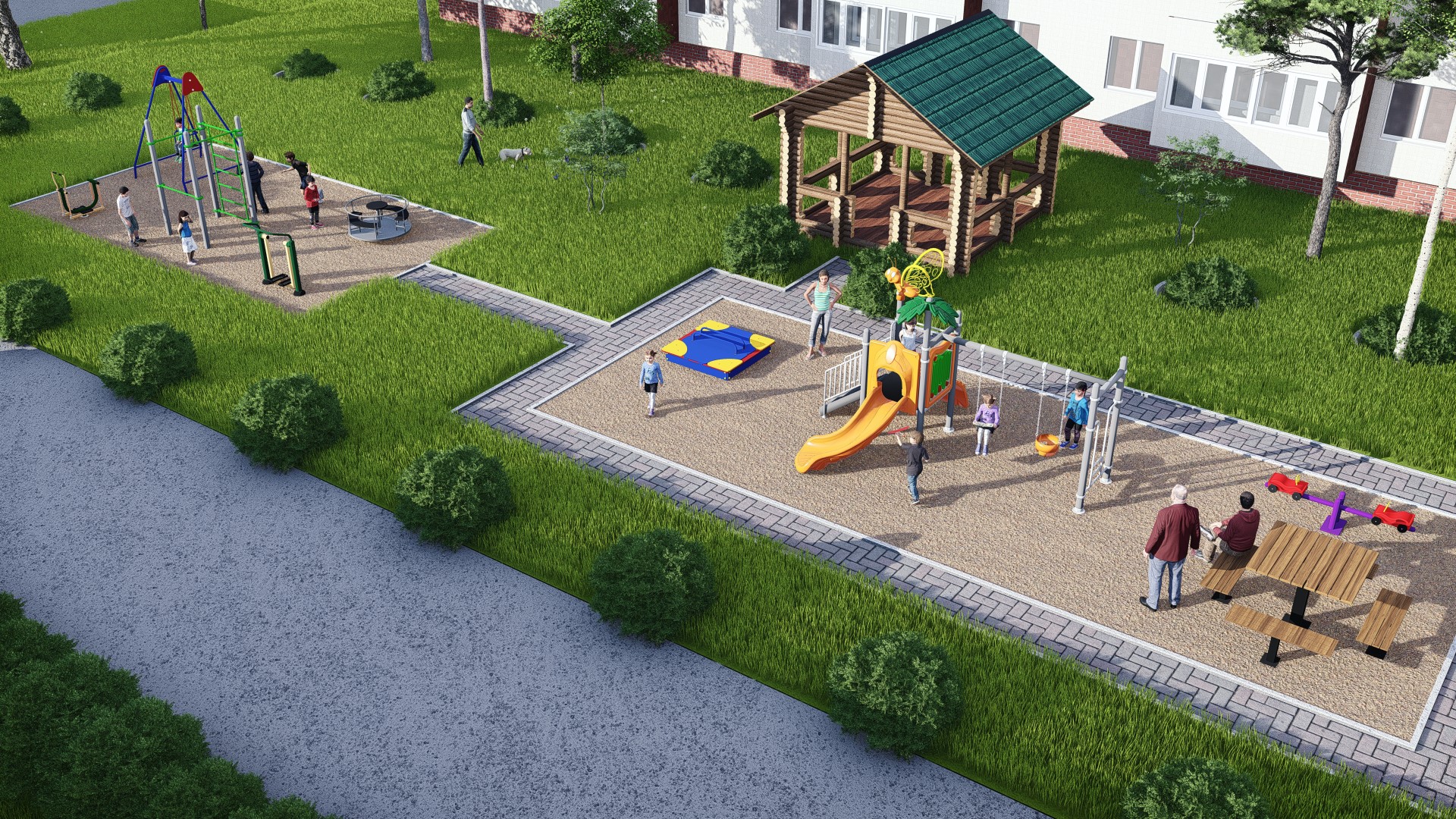 